27.03.2022 в рамках деятельности Ресурсного центра по координации деятельности государственных учреждений, негосударственных поставщиков по социальной адаптации и ресоциализации лиц, освободившихся из мест лишения свободы состоялось индивидуальное онлайн-консультирование с осужденным А., отбывающим наказание в ФКУ ИК-11 (г. Сургут), совместно с начальником отдела защиты прав подопечных и совершеннолетних, нуждающихся в опеке и попечительстве Управления социальной зашиты населения, опеки и попечительства по г. Сургуту – Моминовой Н.Г., главным специалистом Отдела социального обеспечения и назначения мер социальной поддержки, пособий, выплат в г. Сургуте КУ «Агентство социального благополучия Югры» - Калитой Е.И., специалистами по работе с семьей Отдела социальных координаторов по г. Сургуту и Сургутскому району КУ «Агентство социального благополучия Югры» - Высоцкой Н.В., Галиной З.Р., специалистов БУ «Сургутский районный центр социальной адаптации».В ходе онлайн – консультирования осужденному А. были разъяснены вопросы, связанные с оформлением опеки над инвалидом I группы, а также по начислению и оплате коммунальных услуг. Письменный ответ по обращению А. будет направлен в его адрес.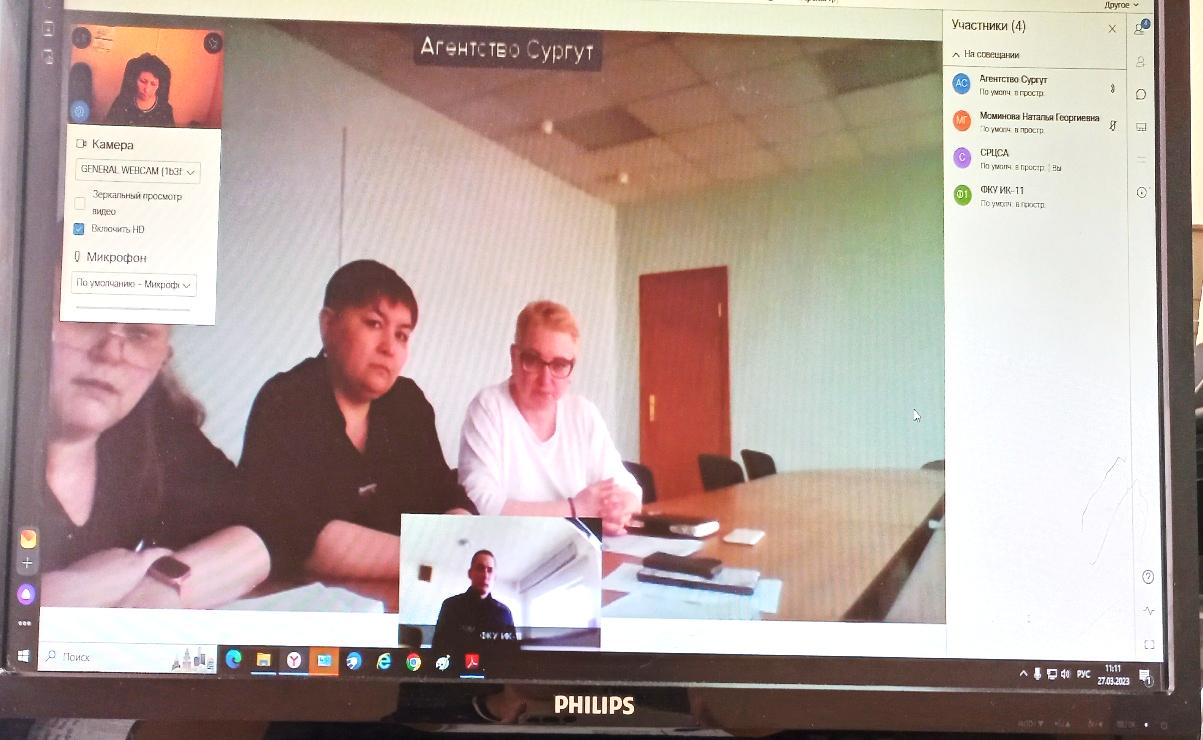 